附件三　 新竹縣峨眉國民中學106年教學基地學校發展與建置計畫成果報告表一、學校基本資料 (一)、學校或跨校社群名稱：新竹峨眉國中   協同辦理學校：無 (二)、學校類型： ■偏遠學校   □一般學校   □跨校社群 (三)、全校班級數：3班(跨校社群免填) (四)、全校教師人數：8人(跨校社群免填) (五)、上一年度參與計畫之班級數與教師人數：7人 (六)、本年度參與計畫之班級數與教師人數：7人二、計畫辦理教學實務專業成長歷程彙總表三、教師心得分享：(由參與活化教師代表補強上表所列活動，參與後的成長敘述即可)107年計畫執行教學實務專業成長歷程彙總表：107年計畫執行教學實務專業成長歷程彙總表：107年計畫執行教學實務專業成長歷程彙總表：107年計畫執行教學實務專業成長歷程彙總表：107年計畫執行教學實務專業成長歷程彙總表：107年計畫執行教學實務專業成長歷程彙總表：107年計畫執行教學實務專業成長歷程彙總表：107年計畫執行教學實務專業成長歷程彙總表：編號日期活動名稱辦理方式(備、觀、議課)參與學生與教師人數分享資料截圖(照片)連結網址備註103.25教材解構再建構共備課程5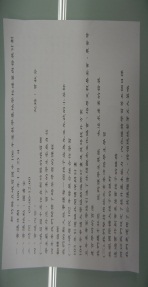 http://www.omjh.hcc.edu.tw/files/132-1047-1884.php204.18入班教學指導觀、議課25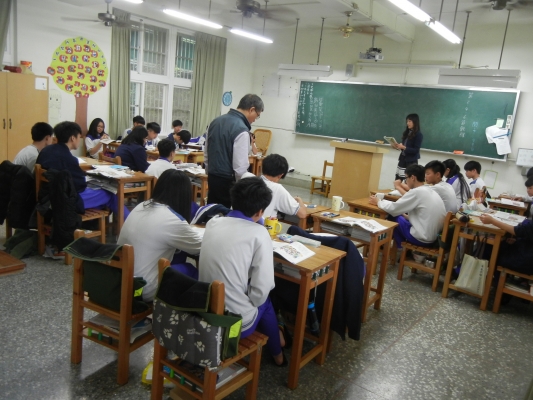 http://www.omjh.hcc.edu.tw/files/132-1047-1884.php305.07教材解構再建構共備課程5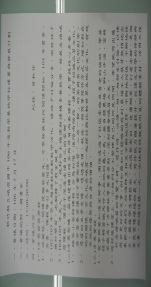 http://www.omjh.hcc.edu.tw/files/132-1047-1884.php405.28國文科教學指導觀、議課5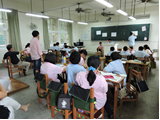 http://www.omjh.hcc.edu.tw/files/132-1047-1884.php509.18生物科教學指導觀、議課25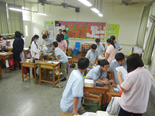 http://www.omjh.hcc.edu.tw/files/132-1047-1884.php610.07數學科教學指導觀、議課25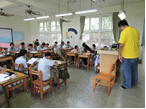 http://www.omjh.hcc.edu.tw/files/132-1047-1884.php711.10社會科教學指導觀、議課25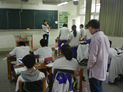 http://www.omjh.hcc.edu.tw/files/132-1047-1884.php回饋者王政文教師個人成長及反思(200字以內)       我是一位非本科系的代理教師，我的教學也只能仿效以前老師對我授課的模式來教導學生，一切從錯中學慢慢修正，直接講授的方式，學生上一節課下來已倒成一片，效果不彰。       遇到文虎老師之後，教材及教法已全部做改變，從以前著重於教學方式轉變成讓學生自主學習，教材方面從照本宣科方式改成製作學習單，簡化成自己的東西，成為自己的教學利器，效果已顯現出來了，學生上課變得有趣，睡覺的學生變少，因為讓他們有事做，不會讓他們呈現發呆狀況，感謝有此教學基地計畫，給我改變的機會。回饋者徐鐘賢教師個人成長及反思(200字以內)感謝老師的指導，讓我教學有了改變，也讓自己有所成長。在課堂上，放手讓學生自主學習，可以使學生更容易理解，也樂於學習，課堂上都活絡起來。在未來108課綱實行時，我們將走在最前端，不再害怕新課綱帶來的衝擊，也將勇於面對挑戰，為教材做設計，讓學生自主、互助與共好，這一切種種，都要老師的指導。                                           峨眉國中 徐鐘賢 敬上